Центр оказания услуг Мой бизнес. Социальный контракт. Начни свое дело или организуй подсобное хозяйство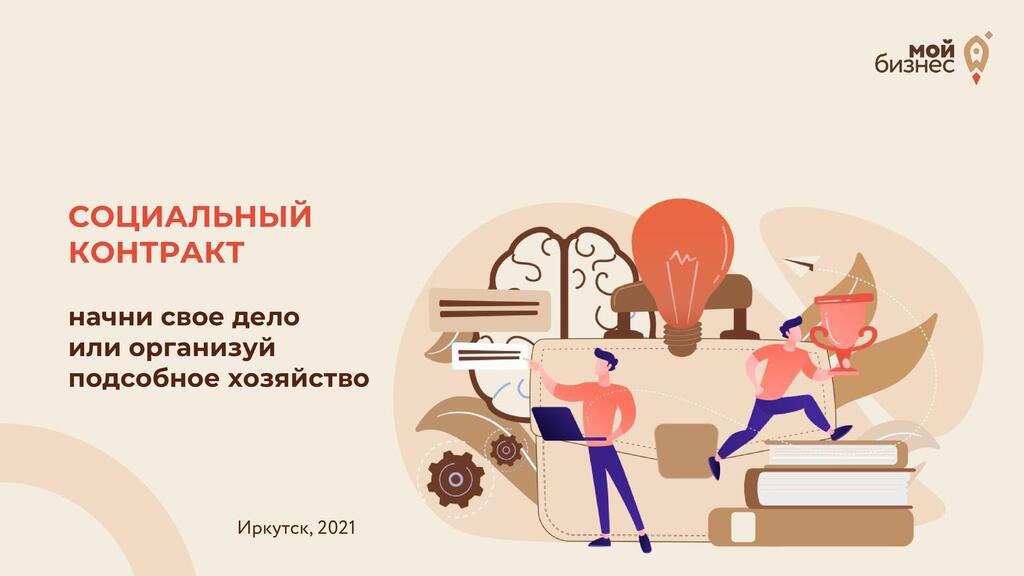 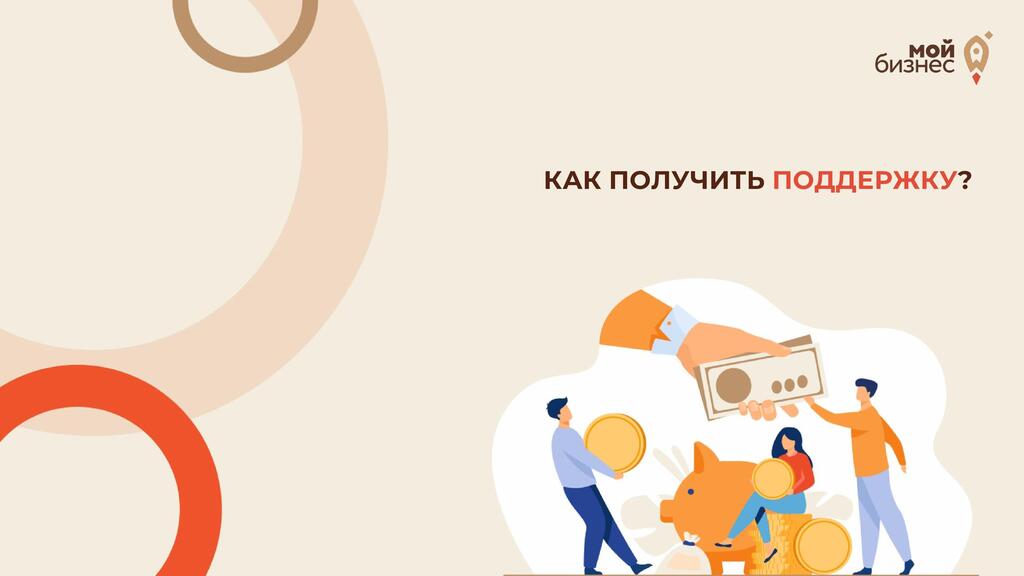 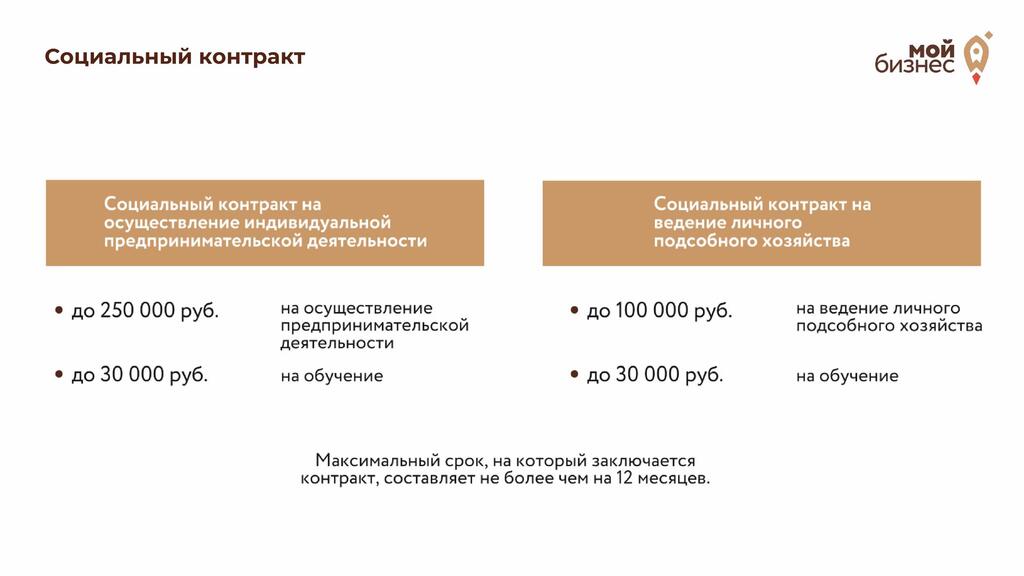 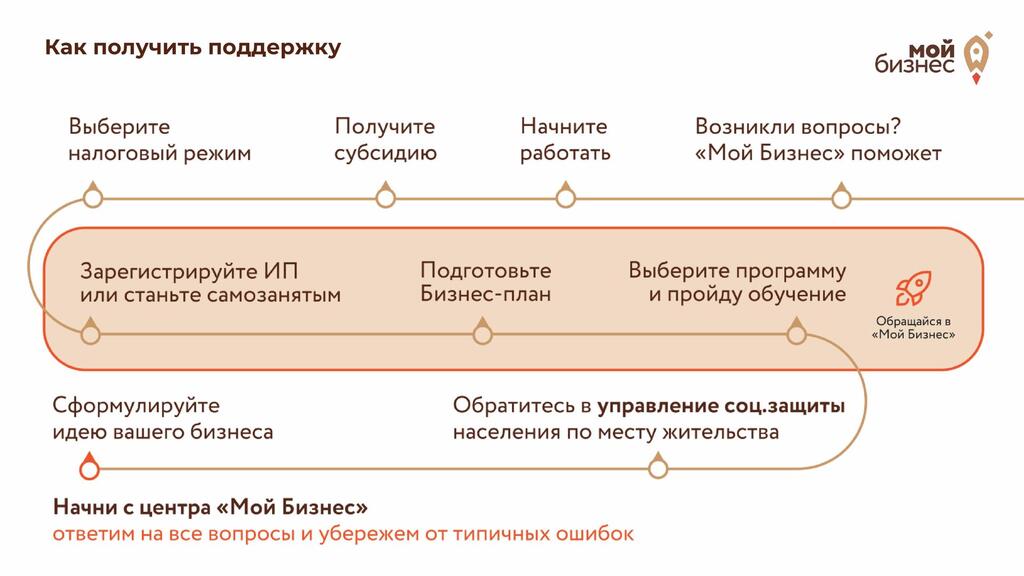 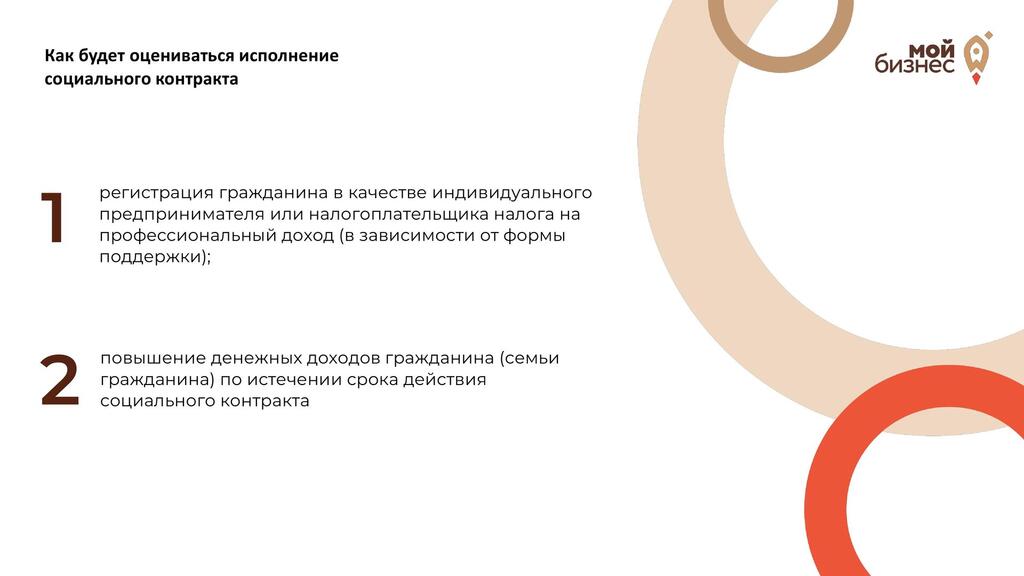 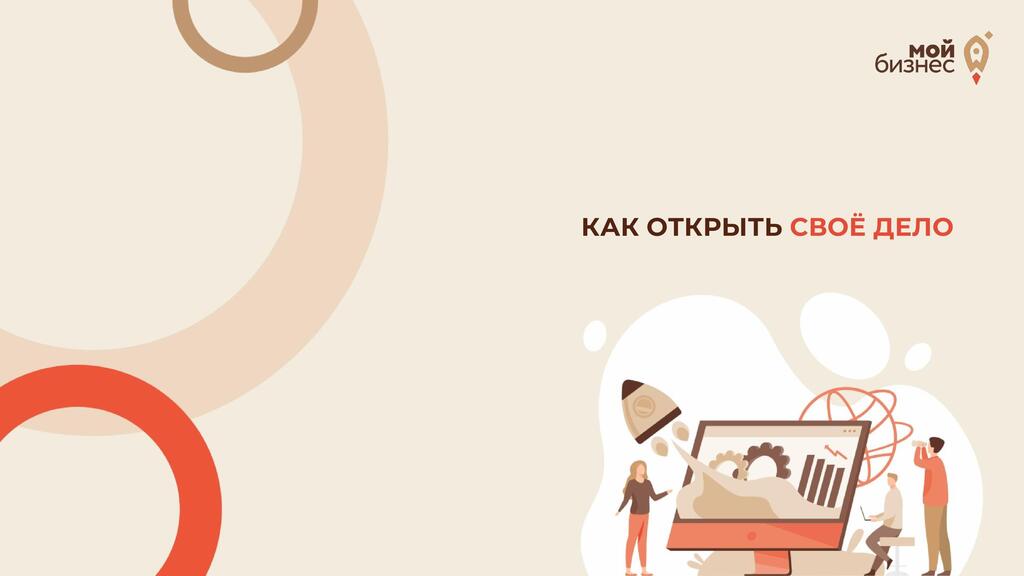 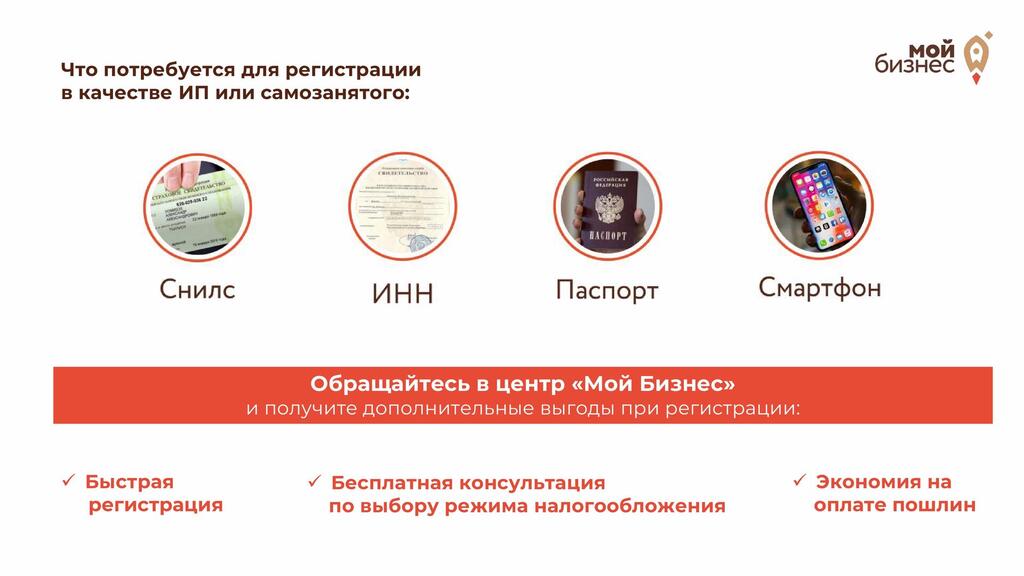 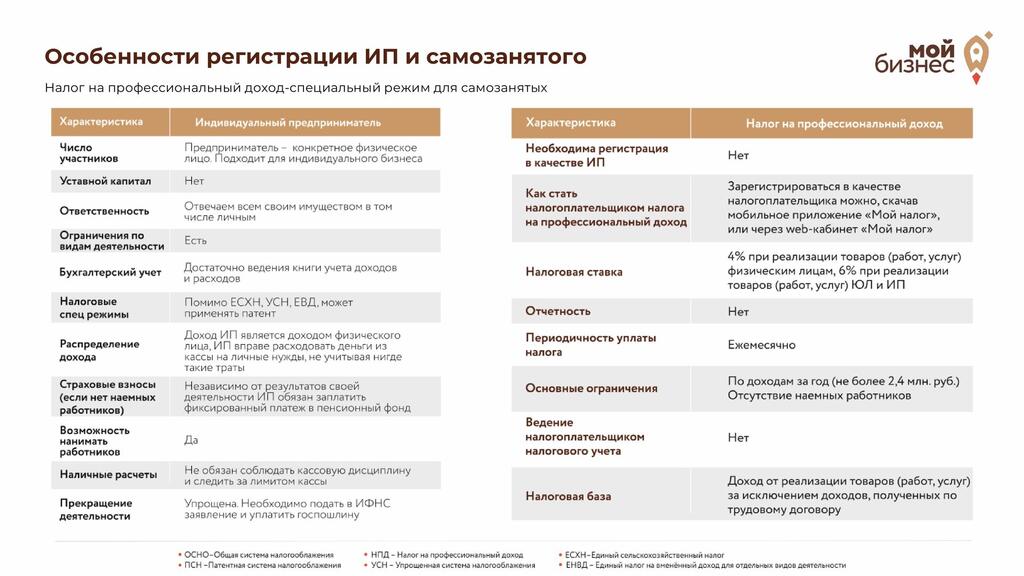 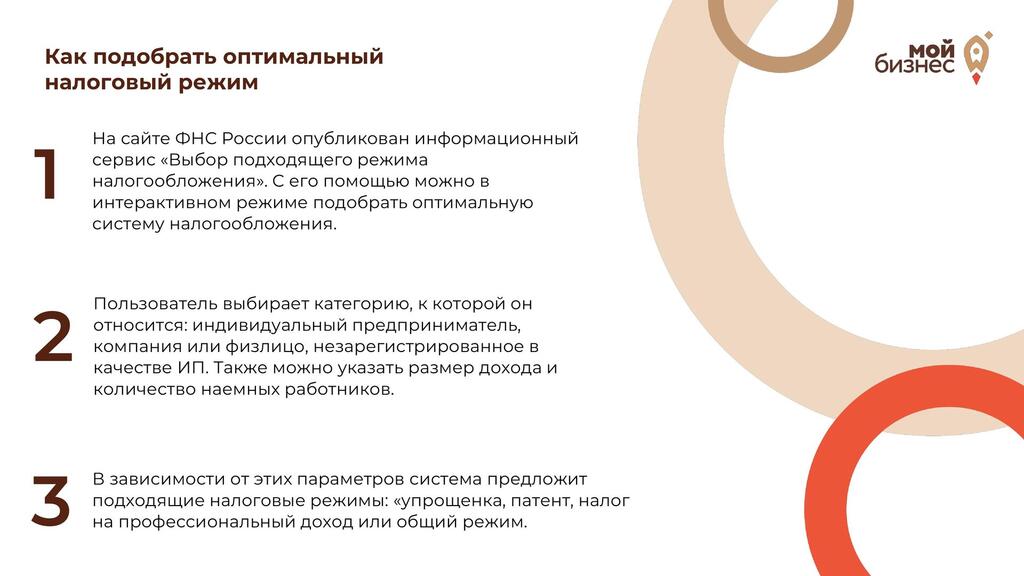 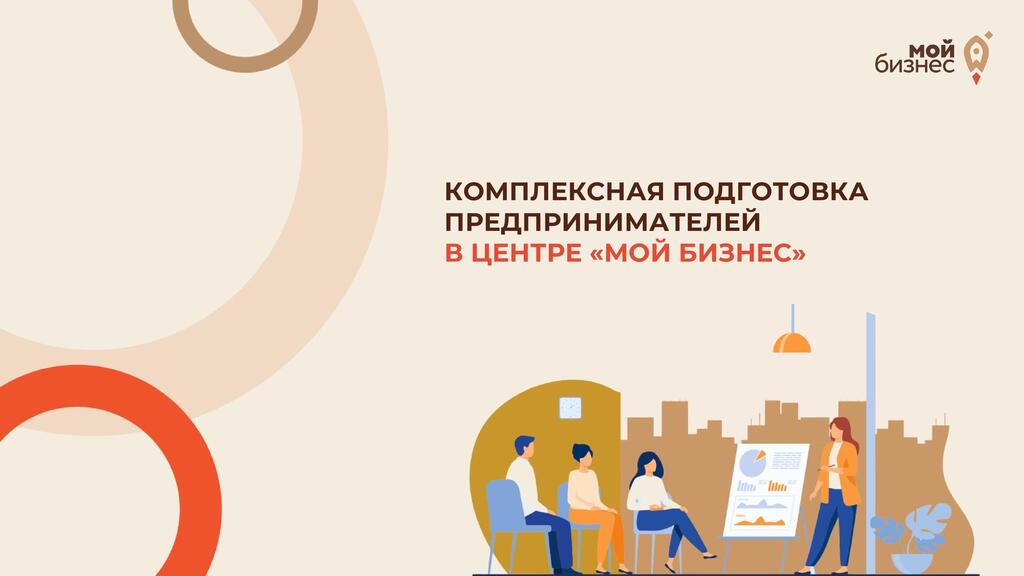 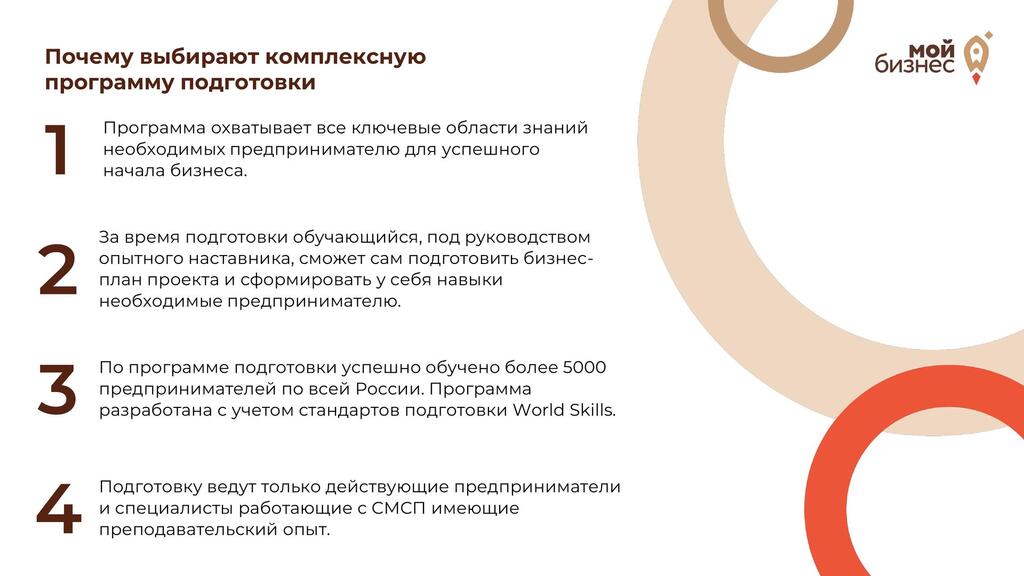 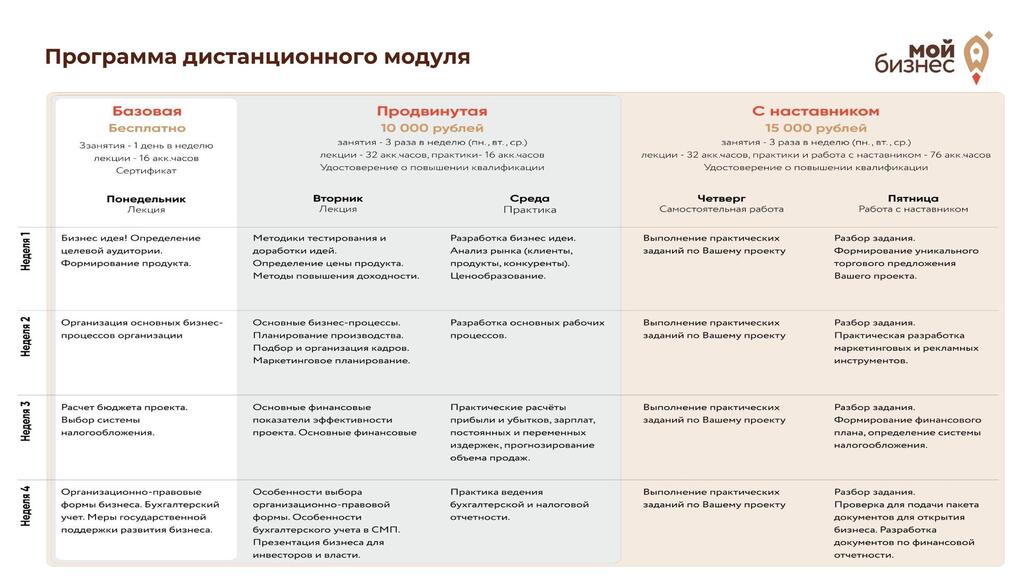 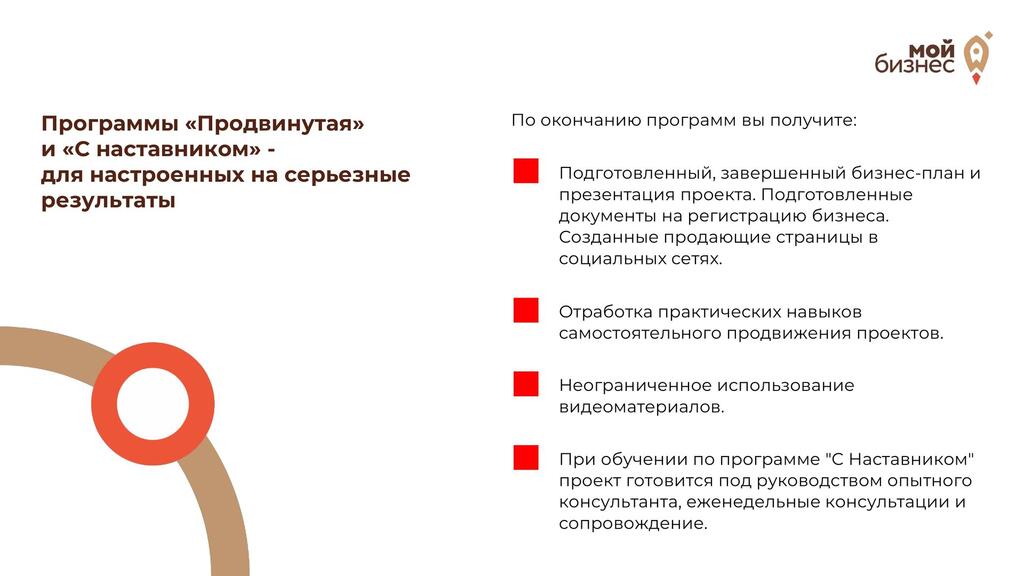 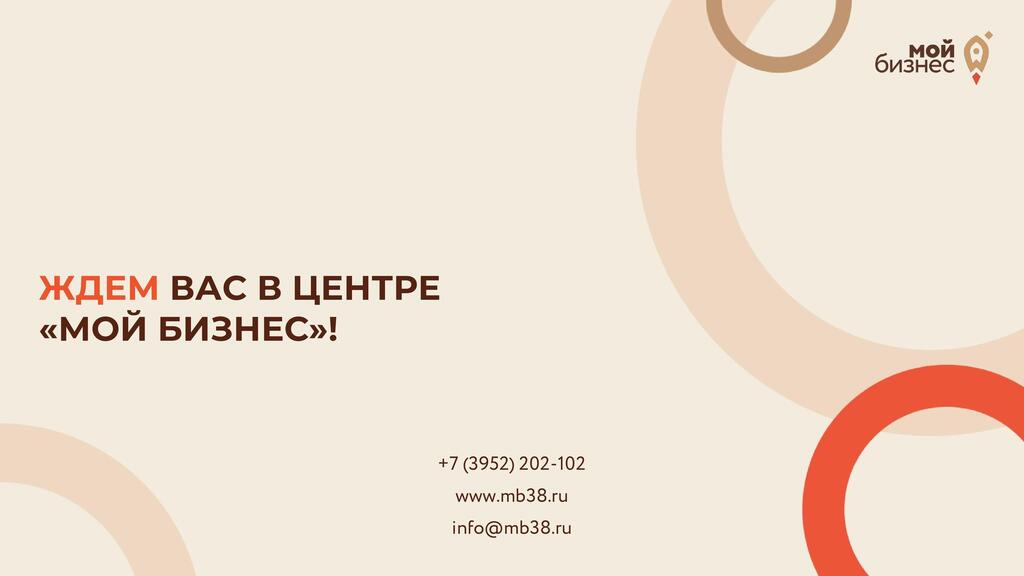 